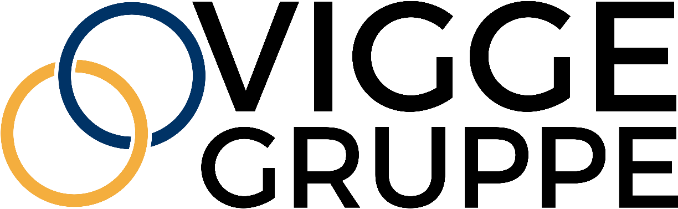 Julestue for hele familienTag familien med til julestue i Vigge hvor vi hygger med julede spejderaktiviteter inde og ude. Du kan købe brugt spejdergrej og donere din uniform hvis den er blevet for lille. Vi fortæller også om Spejdernes Lejr som vil trække 40.000 spejdere til Hedeland i juli 2022.Kom og snak med os om hvad det hele går ud på og om en frivillig tjans også er noget for dig.Tid: Søndag 5. december 2021 kl. 14-17Sted: Ved Himmelev KirkeProgram14.00	Fælles velkomst og derefter spejderopgaver for familien udendørs15.00	Der åbnes for boder inde på sognegården med gløgg og æbleskiver, brugt spejdergrej, lotteri16.00	Vi samles i salen på sognegården, hvor der uddeles årsmærker, trækkes vindere i lotteriet, fortælles om Spejdernes Lejr 2022 og synges julesangePraktiskVi mødes ved bålpladsen over for Himmelev Kirke og er ude i 1-1½ time, så medbring varmt og praktisk tøj og fodtøj.Medbring kontanter eller mobil til at købe en æbleskive og en lodseddel. 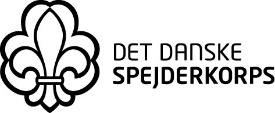 